とちぎの学びサポート講座「テレビスクール とちぎ」を活用した学習の進め方栃木県教育委員会義務教育課　栃木県教育委員会では、テレビ番組の放送を通して、学習指導要領に基づき、子どもたちの臨時休業中における自宅等での学習をサポートします。　家族揃って視聴していただくことで、自宅等での学習について話し合うきっかけにしてください。　以下の内容を踏まえて、子どもたちが主体的に学びを進められるよう、効果的に活用願います。１　準備をしよう　　番組表を見て、視聴する番組を確認しましょう。　　視聴する番組に合った教科書を準備しましょう。　　番組のワークシートをダウンロードして、印刷しましょう。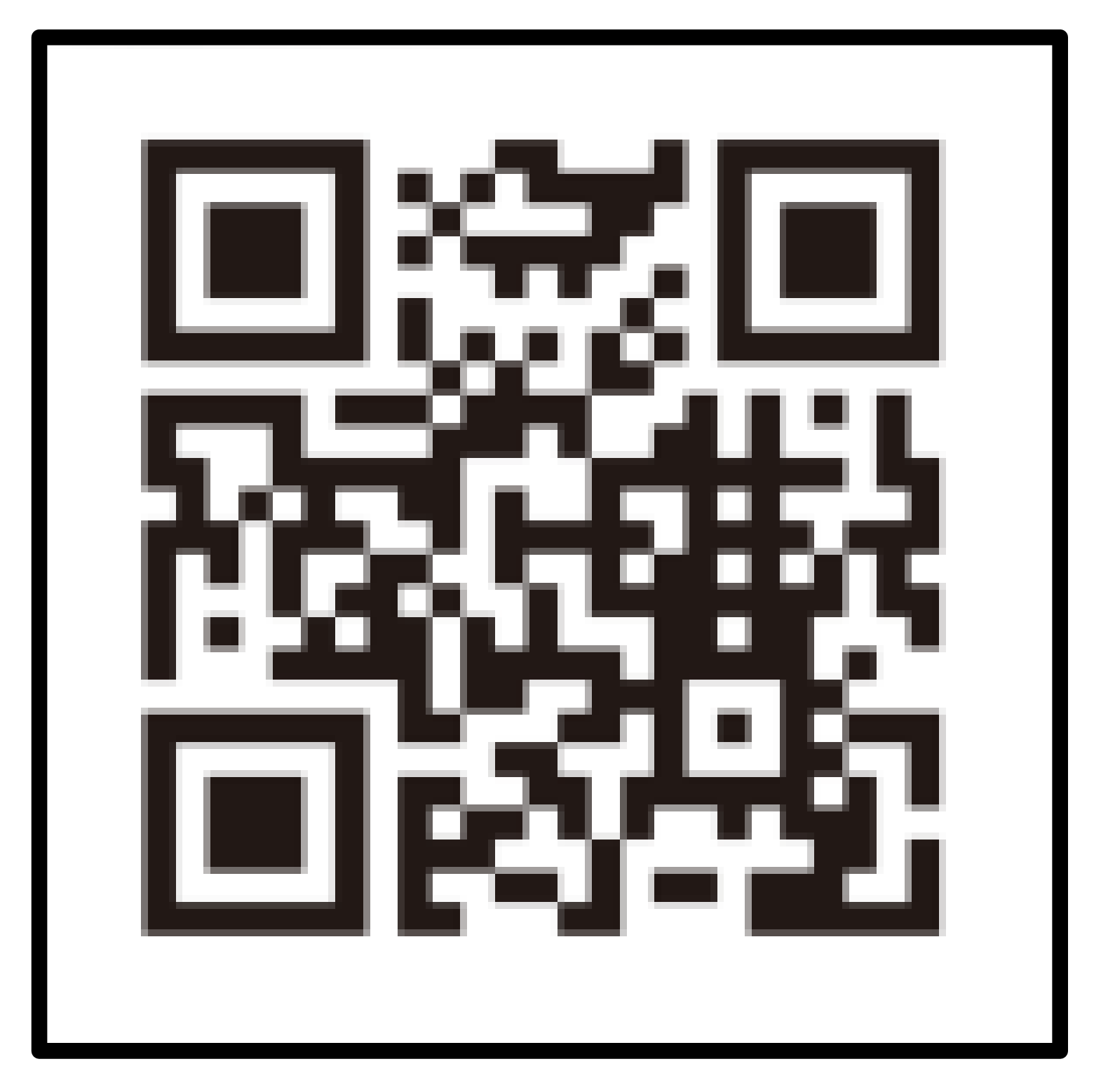 　　【「テレビスクール とちぎ」番組サイト】 https://www.tochigi-tv-school.jp２　番組を視聴しよう　　教科書を使用するとともに、ワークシートに記入しながら視聴しましょう。　　再度視聴し、内容を確認したい場合には、「YouTubeチャンネル とちテレ公式アーカイブ」を活用してください。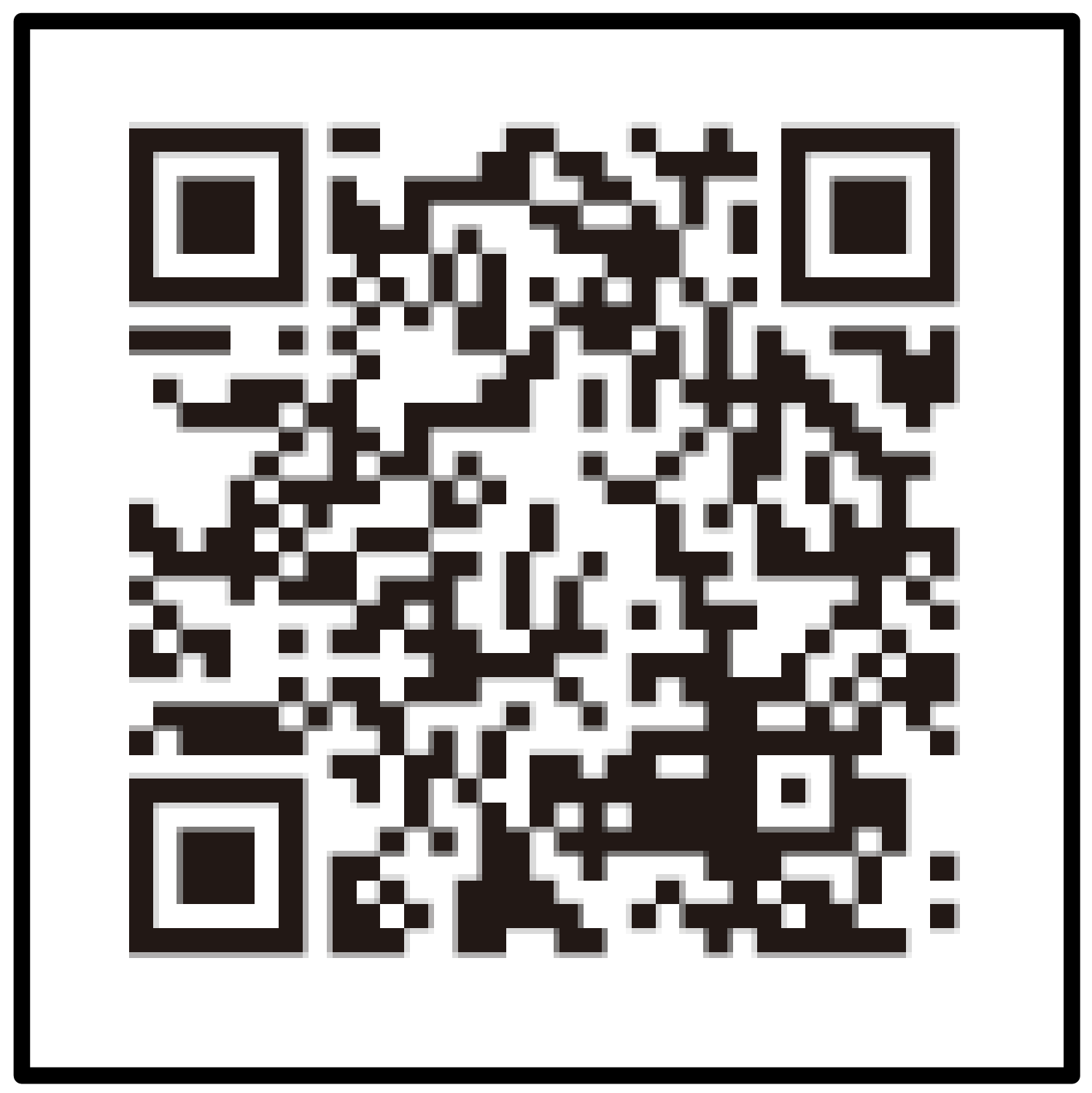 【YouTubeチャンネル　とちテレ公式アーカイブ】 https://www.youtube.com/channel/UCqH-2H1FC1UqWY6qFTwnNBw３　学習を深めよう　　重要なポイントは、ノート等にまとめておきましょう。　学習したことを更に詳しく調べるとともに、各番組で紹介された発展的な課題にも挑戦してみましょう。４　学習の成果を先生に見てもらおう　　完成したワークシートや詳しく調べたノートは、登校再開時や登校日等の際、先生に見せて、アドバイスをもらいましょう。